学生公寓管理系统退宿、复学办理说明一、审批流程1.退宿审批：住宿学生登录掌上日职（也可班主任登录代申请）→宿管系统→提交申请（没有领取公寓用品的退宿说明里标注是否要退公寓用品费）→联系班主任审批→园区楼管员检查物品配置损坏进行赔偿→联系园区物业管理员审批→联系系部管理员审批→联系学生处审批→带纸质版到财务处盖章结算费用流程结束2.复学住宿审批：班主任提交申请→系部管理员审批→物业审批→学生工作处审批→带纸质版到财务处盖章结算费用流程结束二、各审批人员联系方式1.系部辅导员2.各园区物业及学生处公寓科三、其他1.适合网上办理退宿的学生是在住宿协议名单之内的同学，不在协议之内的休、退学退宿仍然要纸质签批，无需找物业签字。2.复学学生网上审批前，系部管理员要在公寓管理系统先分配好居住宿舍。3.如不需要其他证明材料学生电话联系审批人员审批即可，但物业审批需要先到每楼的管理员处检查物品配置，完成损坏赔偿、钥匙上交事项。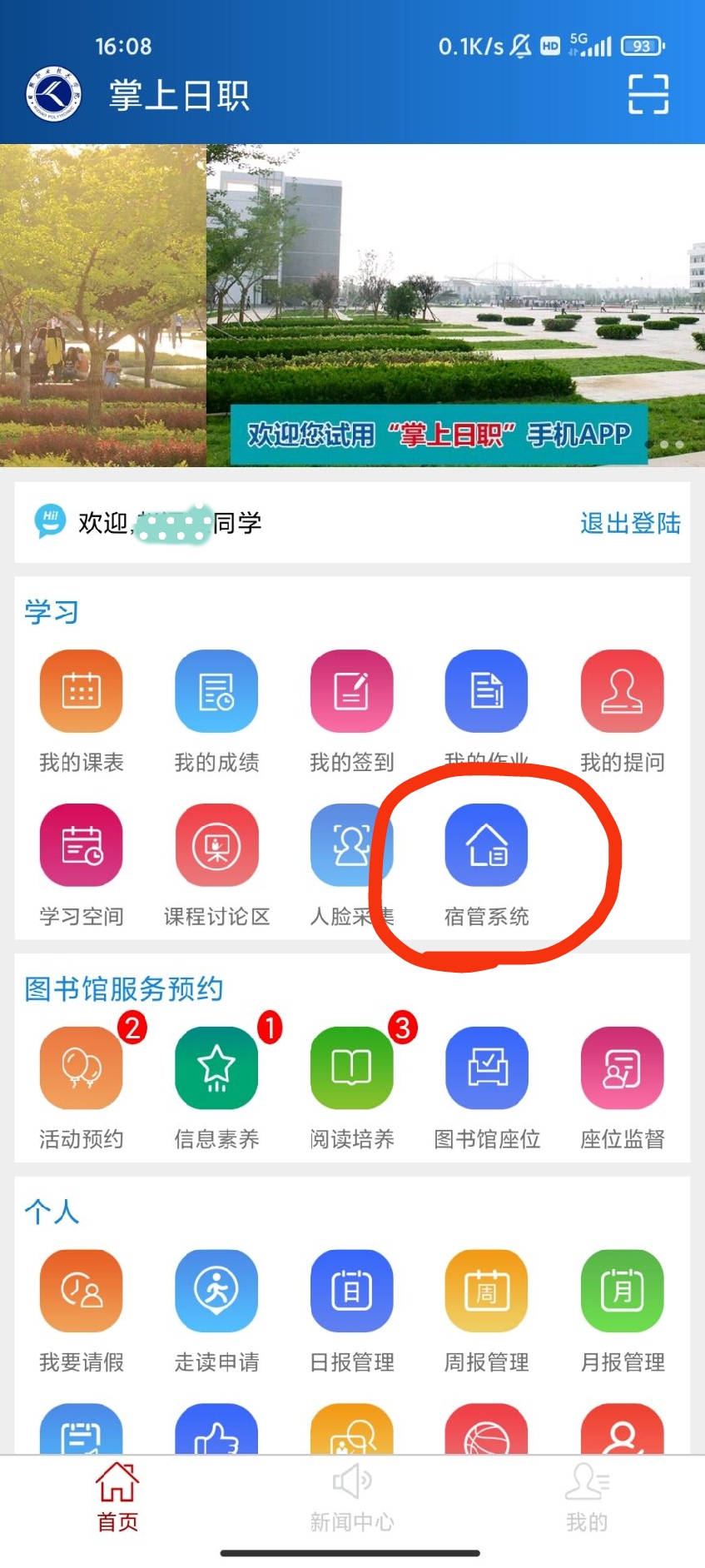 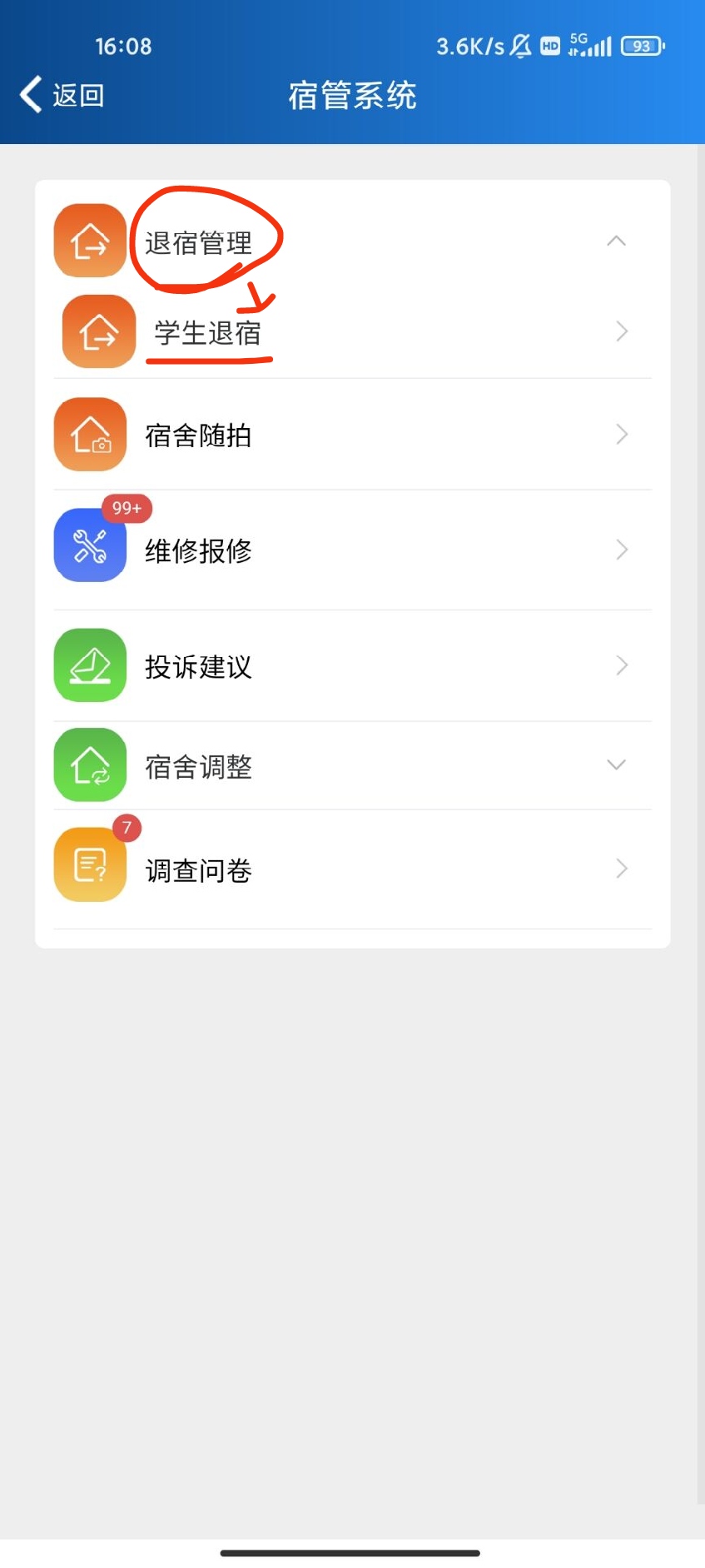 系部姓名联系电话办公地点海洋工程系殷会聪17706330117德润楼445建筑工程系王炳康7987102海润楼N104/毓华园10#119机电工程系郑琳13863357510毓华园8#119通用航空系代艳7987693和润楼B214现代汽车系王连强15908066512山润楼231电子信息工程系张西杨7987085地滋楼A414会计系刘婷13863324457海润楼N412商学系肖鸟鸟18263340519海润楼N305人文与旅游系朱晓梅15963093765校内12号楼公寓241创意设计系李晓雷18663371705校内15#公寓236思政部王为法15106330343天润楼613部门联系人联系电话办公地址文泽园宋清87111195#楼南侧物业办公室毓秀园姜丽87160067#楼129毓华园王崇美150069292789#楼100校内公寓秦玉妹1996339083912号楼管理室学生处公寓科郑老师15762327210毓华园8#135